令和２年度　日新児童センター　利用者アンケート調査結果【実施期間】令和3年2月1日(月）～15日（月）【対象者】日新児童センター利用者【回収件数】76件（児童38件　中高生0件　保護者38件）【調査方法】施設内にアンケート用紙を設置、回収ボックスにて回収。<児童センター　児童>1 センターのおもちゃはどうですか？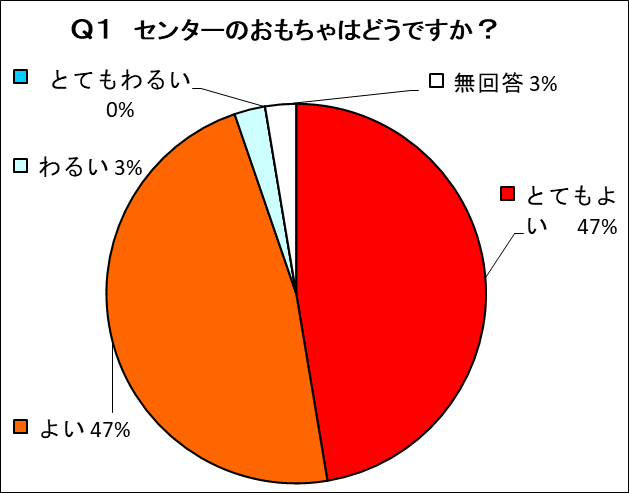 【増やしてほしいおもちゃ（児童からの意見）】・ドンジャラ・ジェンガ・本物のサッカー・ナンジャモンジャカード【指定管理者考察】２ 本や漫画についてはどうですか？【増やしてほしい本（児童からの意見）】・鬼滅の刃・ペンギンのもんだい１１～20巻・漫画・詳しく知れる本・炎炎の消防隊・女子力高めなししはらくん・ドラゴンボール超・5秒後に意外な結末・りぼんに載っている漫画・犬夜叉、マッシュル【指定管理者考察】３ 児童センターのルールはどうですか？【変えてほしいルール（児童からの意見）】・静かにして欲しい・おやつたべたい・17時からもホールで遊ばせてほしい【指定管理者考察】４ 児童センターのイベントについてはどうですか？【やってみたいイベント（児童からの意見）】・スライム作り・色々なゲーム・玉入れ・かたき王決定戦・プレゼント交換・おまつり・ハロウィン、まめまき・サッカーボールで的に当てる・雪遊び・パフェつくり・フエオニ【指定管理者考察】５　センターの先生はどうですか？【先生にしてほしいこと（児童からの意見）】・遊んで欲しい・静かにさせて欲しい・まんざい【指定管理者考察】６　困ったことや心配なことを相談しやすい雰囲気ですか？【子どもたちからの意見】【指定管理者考察】７-1遊戯室で好きな遊びは何ですか？【子どもたちからの意見】・トミカのパズル・読書、お絵かき・レゴブロック・一輪車・けん玉・人生ゲーム、マンカラ・かたき・バトミントン・ボール遊び・おりがみ・ドンジャラ、ぬり絵・カードゲーム、人生ゲーム・竹馬7-2増やしてほしい道具はありますか？【子どもたちからの意見】・消防車のパズル・お絵かき用のペン・硬い投げやすいボール・マンカラ・カードゲーム・人狼ゲーム【指定管理者考察】８　センターを利用したくなるには？【子どもたちからの意見】・仲良く遊ぶ・色々なおもちゃ・優しくする・自宅のDVDの持込・土曜日縄跳び検定したい・できればイベントを増やしてほしい・もっと遊ぶ時間を長くしてほしい・スライム・かたきの日を増やす・勉強を教えてくれたら、みんなが仲良く遊べたら・土曜日にクイズ（なぞなぞ）・ゲーム大会（フォートナイト）・5:15からボールを使えたらいいと思います・ハイテクになったら・平日に卓球がしたい【指定管理者考察】９　自由記入・先生と遊びたい・宝探し・レゴをふっかつしないとちょっといやです・ホワイトボードでお絵かきゲームをしたい・一週間だけでいいのでずっとカタキ・ドッジボールしたい・ドレスを着たりして劇をやりたい・鬼お面作りたい　これからもよろしくお願いします・ボールプール・ストラックアウトゲーム・ドッジボール・ボールの投げ方を見て欲しい・（親から）息子は絵をかくのが好きなようです。紙が不足なようでしたら保護者に募るなど足りないものがあれば協力させて頂きたいのでお知らせください・恐怖の忍者やしきという遊びです・宝探しをしてみたい【指定管理者考察】